ПРОЕКТ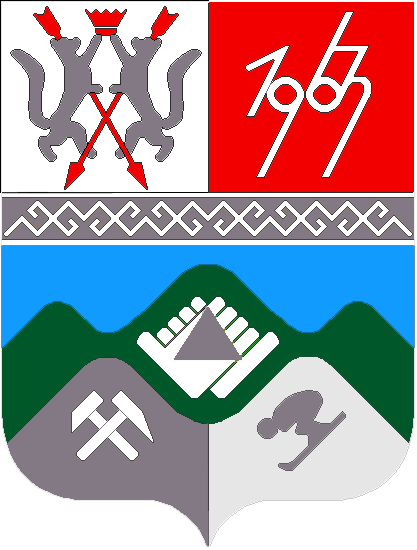 
   КЕМЕРОВСКАЯ ОБЛАСТЬТАШТАГОЛЬСКИЙ МУНИЦИПАЛЬНЫЙ РАЙОНАДМИНИСТРАЦИЯ  КАЛАРСКОГО СЕЛЬСКОГО ПОСЕЛЕНИЯПОСТАНОВЛЕНИЕот    « ___ »    _____   .  №  ____	Об отмене постановления  от «30» мая 2018г. № 10-п. «Об утверждении Порядка исполнения бюджета Каларского сельского поселения по расходам, источникам финансирования дефицита бюджета, санкционирования оплаты денежных обязательств получателей средств».В соответствии со статьей 219, 219.2 Бюджетного кодекса Российской Федерации, Федеральным законом от 06.10.2003 N 131-ФЗ "Об общих принципах организации местного самоуправления в Российской Федерации", соглашением об осуществлении Управлением Федерального казначейства по Кемеровской области отдельных функций по исполнению местного бюджета при кассовом обслуживании исполнения бюджета Управлением Федерального казначейства по Кемеровской области от 11.01.2016 г., Уставом Каларского сельского поселения, администрация Каларского сельского поселения постановляет:Отменить постановление  от «30» мая 2018г. № 10-п. «Об утверждении Порядка исполнения бюджета Каларского сельского поселения по расходам, источникам финансирования дефицита бюджета, санкционирования оплаты денежных обязательств получателей средств».Настоящее постановление подлежит обнародованию на информационном стенде в здании администрации Каларского сельского поселения по адресу: Кемеровская область, Таштагольский район, пос.  Калары, ул. Луначарского 3.Разместить настоящее постановление на официальном сайте администрации «Каларского сельского поселения» в разделе «Каларское сельское поселение» в сети Интернет.Контроль за исполнением настоящего постановления оставляю за собой.Настоящее постановление вступает в силу с момента официального подписания.	Глава Каларского                                                                               Т.И. Зайнулинасельского поселения